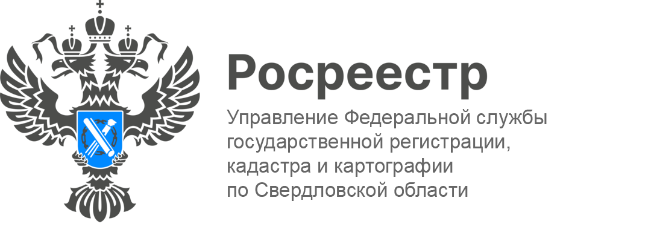 ПРЕСС-РЕЛИЗО выполнении комплексных кадастровых работ на территории Свердловской области в 2023 годуКомплексные кадастровые работы (далее-ККР) впервые стали проводиться в России с 2015 года и сразу завоевали популярность как один из самых удобных и эффективных инструментов для уточнения границ земельных участков и исправления кадастровых ошибок. При этом законодательством было предусмотрено, что организация и финансирование осуществляется органами местного самоуправления.  С 23 марта 2021 года заказывать проведение ККР могут граждане и юридические лица, управляющие территорией (садовые или огородные товарищества, гаражные кооперативы, инициативная группа из членов садоводческих товариществ). Благодаря вступившему в силу Федеральному закону № 445-ФЗ, они получили право проводить ККР за свой счет.Правообладатели садовых и огородных земельных участков могли и раньше проводить кадастровые работы в отношении своих земельных участков и расположенных на них построек, однако в таком случае каждый собственник должен был оформлять акты согласования границ самостоятельно, обратившись в орган регистрации прав. В таком случае вся процедура занимала больше времени и средств.Кроме того, в Единый государственный реестр недвижимости (далее-ЕГРН) не могли быть внесены сведения о контурах зданий и сооружений. Для этих целей требовалось заключение отдельных договоров подряда на выполнение кадастровых работ для подготовки технических планов зданий и сооружений.Чем ККР отличаются от обычных кадастровых работ?ККР в отличие от обычных кадастровых работ проводятся в отношении не одного земельного участка, а одновременно в отношении всех участков, расположенных на территории одного или нескольких кадастровых кварталов (садовые или огородные товарищества, гаражные кооперативы, коттеджные поселки, территории товарищества собственников недвижимости).На территории Свердловской области проведение ККР начато в 2020 году. В настоящее время комплексные кадастровые работы выполняются на территории 11 кадастрового квартала в 7 муниципальных образованиях.- При выполнении комплексных кадастровых работ в 2023 году планируется уточнить или внести в ЕГРН сведения о 1513 земельных участках и 1117 объектах капитального строительства. На сегодняшний день уже внесены или уточнены сведения о 103 земельных участках и 34 объектах капитального строительства, - подчеркнула заместитель руководителя Управления Росреестра по Свердловской области Татьяна ЯнтюшеваТакже заместитель руководителя отметила ряд преимуществ в выполнении ККР относительно того, если бы кадастровые работы выполнялись отдельно в отношении каждого земельного участка или объекта недвижимости:Стоимость. Они дешевле, чем кадастровые работы, выполняемые в индивидуальном порядке. Так, по результатам выполнения комплексных кадастровых работ, на территории Свердловской области в 2022 году средняя стоимость работ в отношении одного объекта составила 1642 рубля за объект. Таким образом, ККР позволяют сэкономить и обойтись одной процедурой для внесения сведений в ЕГРН сразу по целому массиву земельных участков.Сокращение земельных споров. Проведение ККР помогает устранить имеющиеся ошибки в сведениях о местоположении границ земельных участков. Обеспечивается образование земельных участков общего пользования членов садоводческого товарищества, гаражного кооператива.В рамках проведения ККР определяется местоположение контуров зданий и сооружений (появляется возможность одновременно устранить имеющиеся ошибки и осуществить "привязку" зданий и сооружений к земельным участкам).В настоящее время выполнение комплексных кадастровых работ запланировано в садовом некоммерческом товариществе (далее-СНТ) «Сосновый бор Уралати» (Асбестовский городской округ) и в СНТ «Энергия» (муниципальное образование город Екатеринбург), для этого уполномоченными представителями правообладателей объектов недвижимости заключены договоры подряда.Контакты для СМИПресс-служба Управления Росреестра по Свердловской области +7 343 375 40 81 press66_rosreestr@mail.ruwww.rosreestr.gov.ru620062, г. Екатеринбург, ул. Генеральская, 6 а.